Creando mi empresa de plantones ecologicos Metodología “Flipper classroom”  Entra con tu cuenta gmail. Entra en classroom: https://classroom.google.com/u/1/c/MTI1NTczMjIyMzFa  Apúntate a una clase  Código de clase: r4w7we 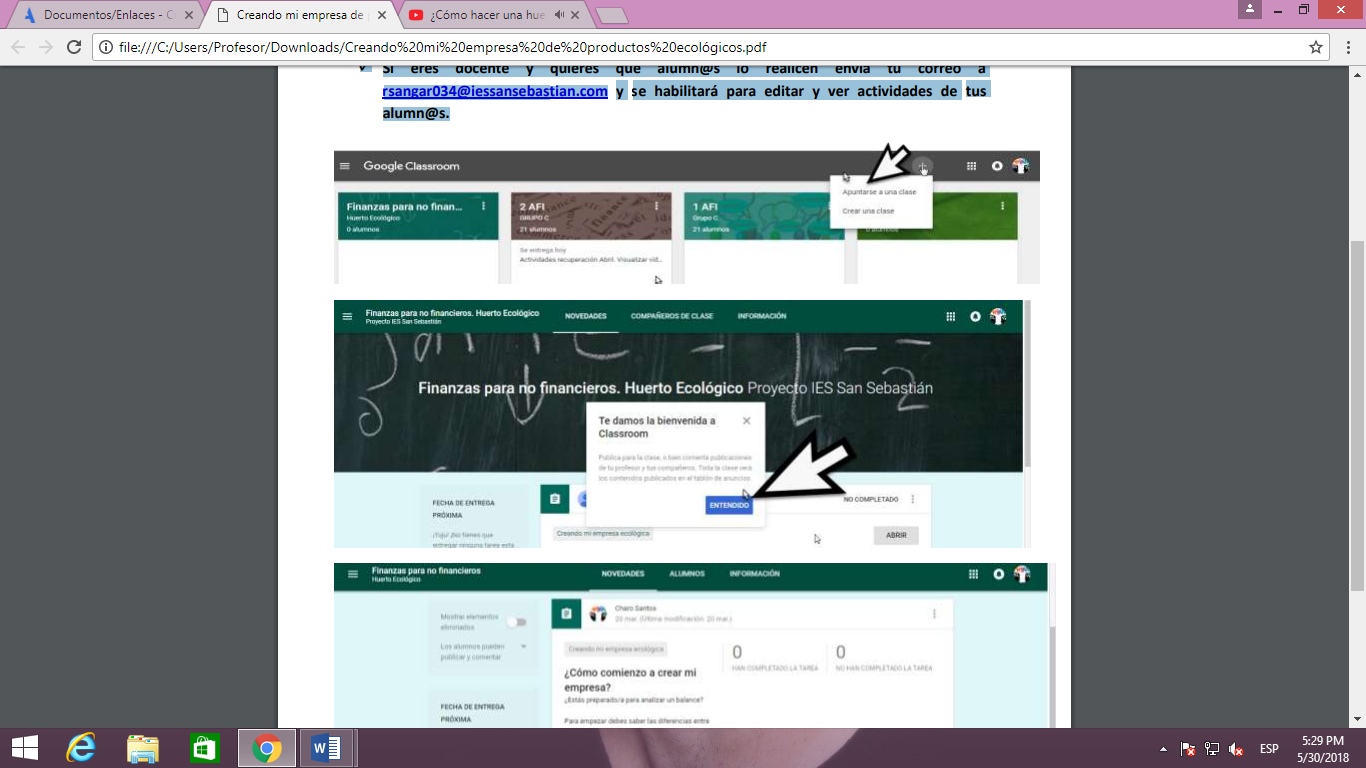 